100-летие со дня рождения Л.А.Мирошина    28 декабря исполняется 100 лет со дня рождения брянского поэта, прозаика и публициста, лауреата Всероссийской премии им. Ф.И. Тютчева "Русский путь" Леонида Андреевича Мирошина (1918-2001). Старшему поколению чичковцев  это имя  хорошо известно, так как Леонид Андреевич - уроженец села Чичково  Навлинского района, и его детство и юность прошли здесь. Здесь же, на "малой родине", появились  и его первые стихи.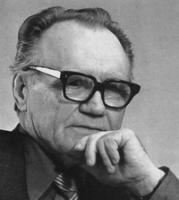    Он был свидетелем многих важнейших событий, в своих стихах он рассказал нам о многих страницах истории нашей страны,  прививал любовь к родному краю, к своим землякам. А из засохших корешков и причудливых сучков как настоящий скульптор творил дивных зверюшек, потешных человечков, вырезал из дерева портреты вполне реальных людей.   Произведения писателя как поэта, публициста, а также произведения изобразительного искусства,  всегда вызывали живой отклик у читателей, ведь  своих героев автор  писал с реальных  лиц, с тех, кто с ним плечо к плечу воевал в суровые годы Великой Отечественной войны, кто работал и жил с ним рядом. Тесное общение с тружениками села, природой,  помогало писателю создавать правдивые произведения, которые актуальны и по сей день.  В МБОУ Чичковская СОШ  26 декабря  прошли мероприятия, посвященные  юбилейной дате поэта. Началось  с экскурсии в  школьном  музее, который Леонид Андреевич создал своими руками и оставил нам  как память о времени своего земного бытия. 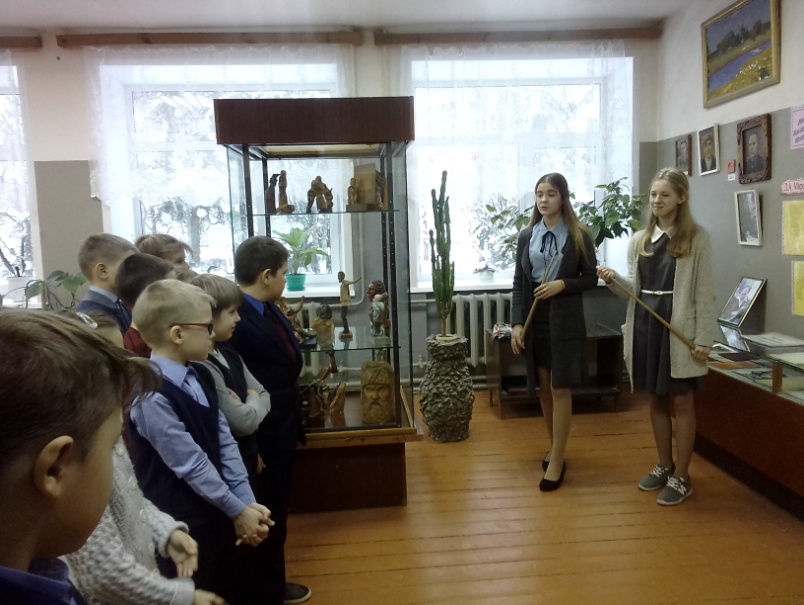   Музей  "Моё село, мои односельчане" был открыт в 1990 году. Первыми экспонатами музея стали сборники стихов Леонида Андреевича, картины,                                                   написанные на сюжеты родных мест, портреты, скульптуры и многое другое. Сначала экскурсии прошли для обучающихся начальной школы. В этот день кто-то из младших школьников впервые познакомился с творчеством Леонида Андреевича, а кто-то любовался его                       затейливыми фигурками из сучков и корешков уже не в первый раз. Чуть позже прошла экскурсия для старшеклассников и приглашенных гостей. Экскурсоводы знакомили присутствующих с книжными изданиями Леонида Андреевича, как создавался музей, как появлялись те и иные экспонаты, картины.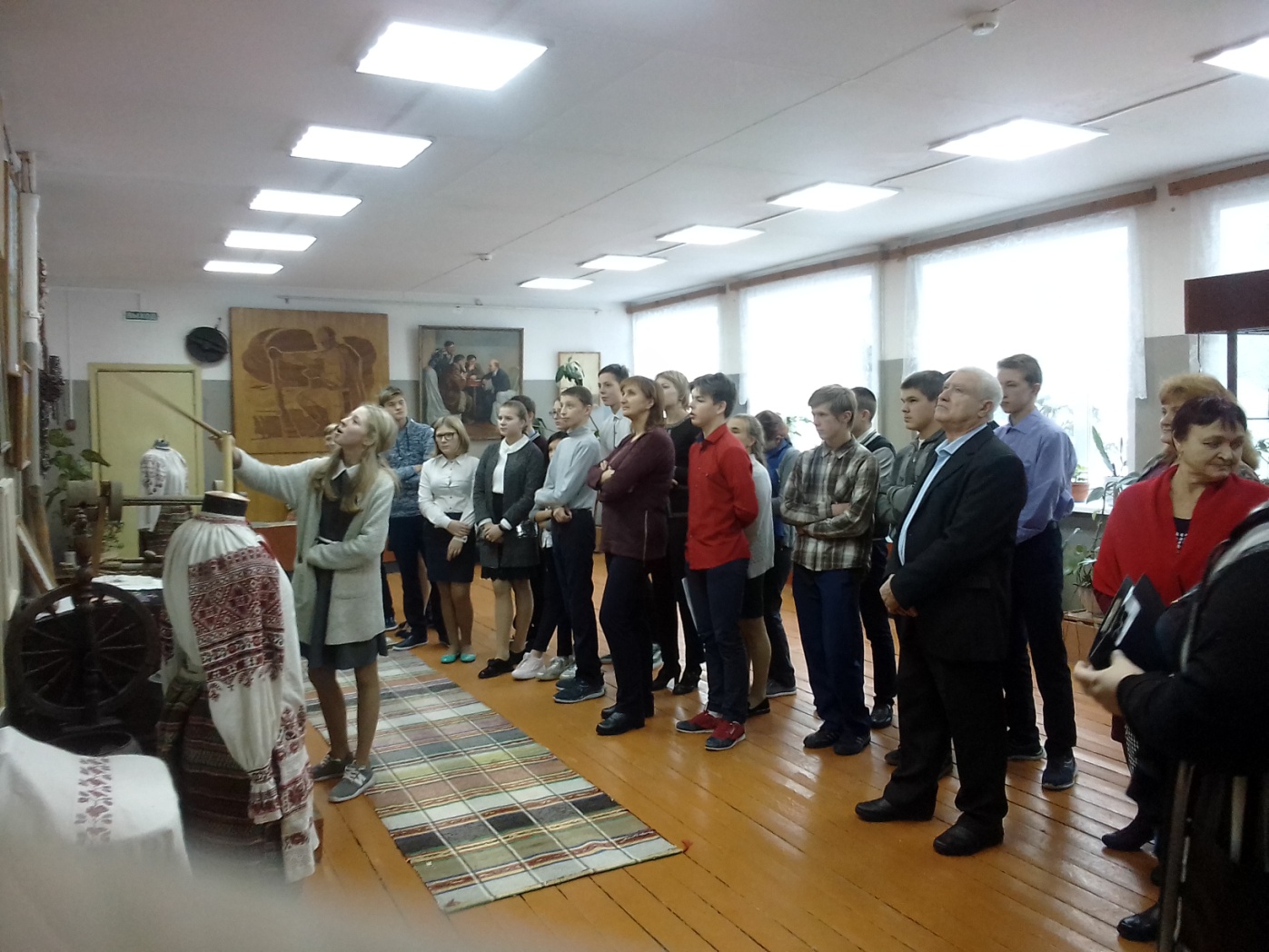 В школьном музее "Моё село, мои односельчане"   После экскурсии, в  актовом зале,  прошла более подробная презентация о жизни и творчестве Леонида Андреевича. Презентация сопровождалась чтением стихотворений поэта обучающимися, написанные им в разные годы жизни. Особое место в его творчестве занимала Великая Отечественная война.  Он сам прошел всю войну, не понаслышке знал о ней: бои, смерть  боевых друзей, ранение, оккупация родной земли- всё находило отклик в сердце поэта. Многие его стихи посвящены защитникам Брянщины, партизанам и подпольщикам.  Он писал о рядовых солдатах и их подвигах. А также он писал и лирические произведения, стихи о природе, своей "малой родине".  Любовь к родному краю он пронес через всю свою большую и сложную жизнь. 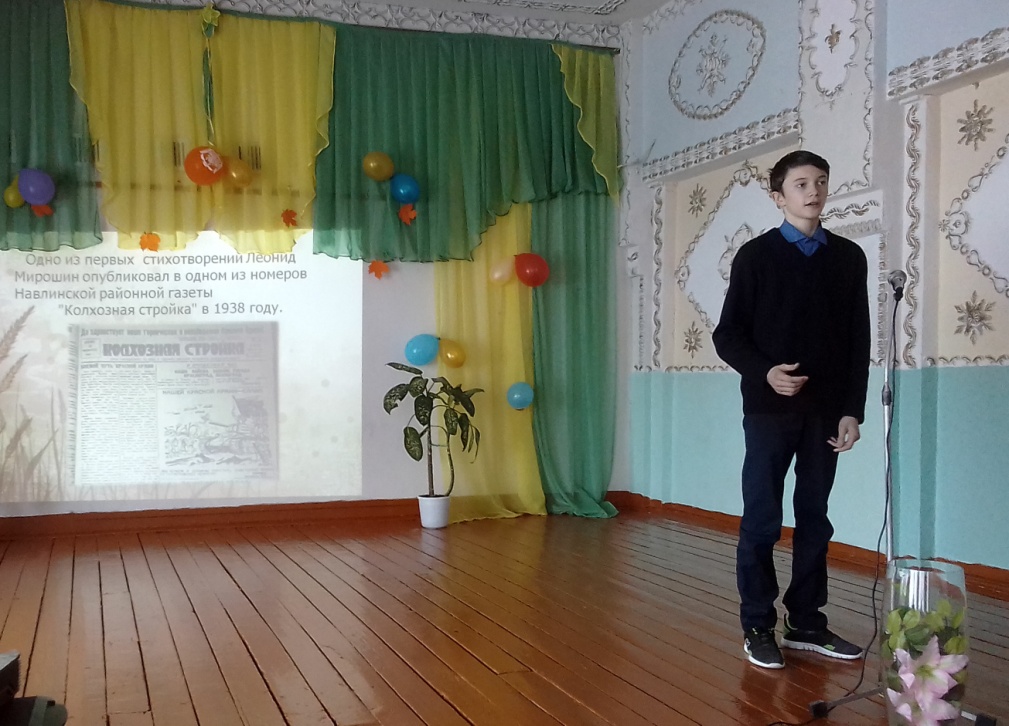 Леонид Андреевич  проявил свой талант во многих областях искусства: поэзии и журналистике,  живописи и резьбе по дереву. Но он запомнился своим землякам ещё  и тем, "что это был добрейшей души человек, с которым очень легко и приятно было общаться", - так вспоминал о нем один из гостей нашего творческого вечера о Мирошине, Финогенов Владимир Павлович.       Также добрыми воспоминаниями поделился с нами о Леониде Андреевиче  Разносчиков Михаил Данилович,  который рассказал интересные истории о поэте-земляке как о человеке,  для которого самое важное в жизни  было общение -   общение с природой,  друзьями, собратьями по перу и своими земляками - чичковцами. 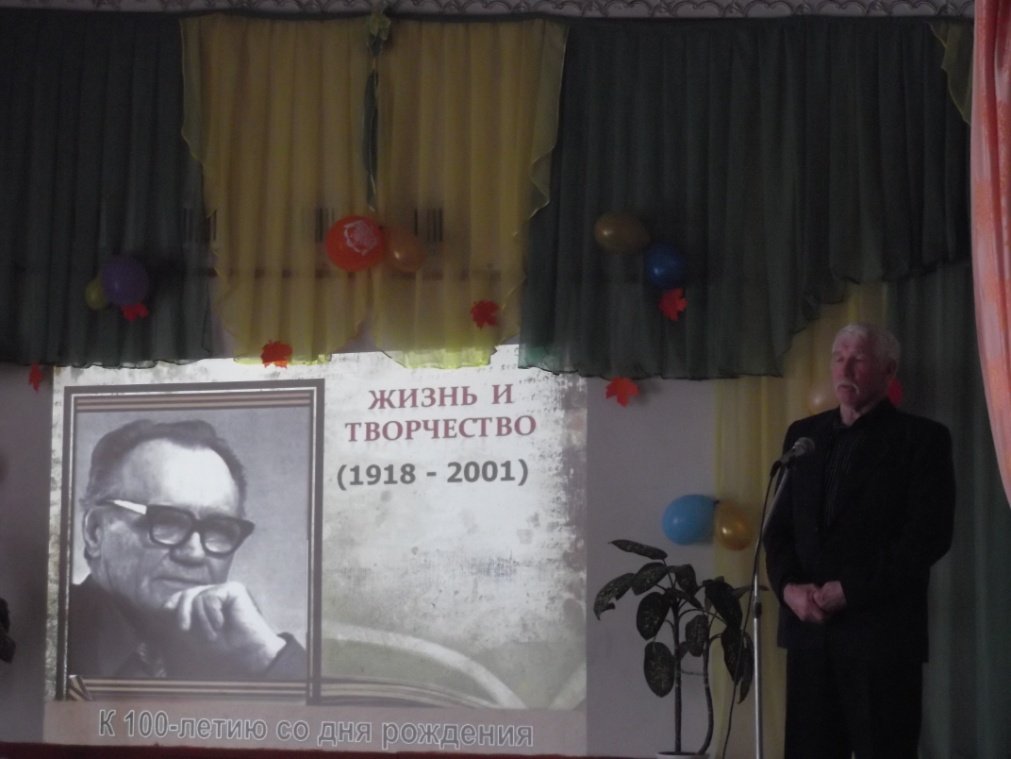    Проходит время, но творчество Леонида Мирошина остается бессмертным среди читателей не только нашей Брянщины, но и далеко за пределами нашей Родины... Стихом и прозою, кистью и резцомОн воспевал красу родной природы,Рабочему, эпохе, земляку,Талантом складывал поэмы, песни, оды.Он нужен и сегодня, чтоб рубитьС плеча в стихах своихНе пряча правду-матку,Ведь он привык не прозябать, а житьЗа идеалы встав, в смертельной схватке…   До последнего дыхания,  последнего удара сердца Леонид Андреевич был на переднем фронте идеологической борьбы, солдатом и писателем-бойцом.Память о Леониде Мирошине сохранится навсегда в сердцах всех, кто его знал.Вожатая МБОУ Чичковская СОШ  Саркисян В.Д.